Внеочередное 3-ое заседание 4-го созыва КАРАР                                                                        РЕШЕНИЕО публичных слушаниях по проекту решения Совета сельского поселения Петропавловский сельсовет муниципального района Аскинский район Республики Башкортостан «О бюджете  сельского поселения Петропавловский сельсовет муниципального района Аскинский район Республики Башкортостан на 2020 год и  плановый период 2021 и 2022 годов          В соответствии с Федеральным законом от 06.10.2003 г. № 131-ФЗ «Об общих принципах организации местного самоуправления в Российской Федерации», Уставом сельского поселения Петропавловский сельсовет муниципального района Аскинский район Республики Башкортостан Совет сельского поселения Петропавловский сельсовет муниципального района Аскинский район Республики БашкортостанРЕШИЛ:1. Одобрить проект решения Совета сельского поселения Петропавловский сельсовет муниципального района Аскинский район Республики Башкортостан «О бюджете  сельского поселения Петропавловский сельсовет муниципального района Аскинский район Республики Башкортостан на 2020 год  и на  плановый период 2021 и  2022 годов» (прилагается)и в соответствии Устава назначить публичные слушания по данному проекту на 17 декабря 2019 года в 9.30 часов по адресу д. Петропавловка ул. Космонавтов д.2.          2.  Для организации и проведения  публичных слушаний по проекту решения Совета «О бюджете  сельского поселения Петропавловский сельсовет муниципального района Аскинский район Республики Башкортостан на 2020 год  и на  плановый период 2021 и  2022 годов» образовать комиссию в следующем составе:Кадимов Альбирт Кадимович – председатель комиссии, депутат по  округу №1; Хаматов Фаниль Фаритович – секретарь комиссии, депутат по округу № 5Галимшин Сагитжан Фагимьянович –  секретарь комиссии, депутат по округу № 3.                                   3. Обнародовать проект бюджета СП Петропавловский сельсовет муниципального района Аскинский район на 2020 год и плановой период 2021 и 2022 годов путем размещения на официальном сайте органов местного самоуправления СП Петропавловский сельсовет муниципального района Аскинский район Республики Башкортостан «www.petropavlovka04sp.ru» и на информационном  стенде   в здании Администрации муниципального района Аскинский район по адресу : д. Петропавловка ул. Космонавтов д.2 каб.№1 .         4. Установить, что   письменные предложения жителей сельского поселения Петропавловский сельсовет муниципального района Аскинский район Республики Башкортостан по проекту  бюджета сельского поселения Петропавловский сельсовет муниципального района Аскинский район Республики Башкортостан направляются в Администрацию сельского поселения Петропавловский сельсовет муниципального района Аскинский район по адресу: д. Петропавловка, ул. Космонавтов, д.2,  каб. № 1  с 9.00 до 17.00 часов в период со дня обнародования настоящего решения до  16 декабря   2019 года.5. Контроль  исполнения настоящего решения оставляю  за собой.Председатель Советасельского поселения Петропавловский сельсовет муниципального района Аскинский район                            Республики Башкортостан                                                                                                                                 А.К.Кадимов д. Петропавловка от 05 декабря  2019  года №25	СОВЕТ СЕЛЬСКОГО ПОСЕЛЕНИЯ ПЕТРОПАВЛОВСКИЙ СЕЛЬСОВЕТ МУНИЦИПАЛЬНОГО РАЙОНА АСКИНСКИЙ РАЙОН РЕСПУБЛИКИ БАШКОРТОСТАНРЕШЕНИЕот __ декабря    2018 года №____О БЮДЖЕТЕ  СЕЛЬСКОГО ПОСЕЛЕНИЯ                       ПЕТРОПАВЛОВСКИЙ СЕЛЬСОВЕТ МУНИЦИПАЛЬНОГО РАЙОНААСКИНСКИЙ РАЙОН РЕСПУБЛИКИ БАШКОРТОСТАН НА 2020 ГОД  И НА  ПЛАНОВЫЙ ПЕРИОД 2021 И  2022 ГОДОВСовет сельского поселения Петропавловский сельсовет муниципального района Аскинский  район Республики Башкортостан    РЕШИЛ:1. Утвердить основные характеристики бюджета сельского поселения Петропавловский сельсовет муниципального района Аскинский район Республики Башкортостан  на 2020 год:  1) прогнозируемый  общий объем доходов бюджета сельского поселения Петропавловский сельсовет муниципального района Аскинский район  Республики Башкортостан   в сумме    3169,3 тыс. рублей.   2) общий объем расходов бюджета сельского поселения Петропавловский сельсовет муниципального района Аскинский район  Республики Башкортостан   в сумме   3169,3 тыс. рублей.  3) Дефицит (профицит) бюджета сельского поселения Петропавловский сельсовет муниципального района Аскинский район  Республики Башкортостан   в размере о рублей.2. Утвердить основные характеристики бюджета сельского поселения Петропавловский сельсовет муниципального района Аскинский район Республики Башкортостан  на плановый период 2021 и 2022 годов:1) прогнозируемый  общий объем доходов бюджета сельского поселения Петропавловский сельсовет муниципального района Аскинский район  Республики Башкортостан   на 2021 год   в сумме   2757,8 тыс. рублей и на 2022 год в сумме  2968,7 тыс. рублей .  2) общий объем расходов бюджета сельского поселения Петропавловский сельсовет муниципального района Аскинский район  Республики Башкортостан    на  2021 год в сумме  2757,8 тыс. рублей, в том числе условно утвержденные расходы в сумме 53,4 тыс. рублей и на 2022 год в сумме 2968,7 тыс. рублей, в том числе условно утвержденные расходы в сумме  114,3 тыс. рублей.3.1 Утвердить перечень главных администраторов доходов бюджета сельского поселения Петропавловский сельсовет муниципального района Аскинский район Республики Башкортостан согласно приложению 1 к настоящему решению.  2)Утвердить перечень главных администраторов источников финансирования дефицита бюджета сельского поселения Петропавловский сельсовет муниципального района Аскинский район Республики Башкортостан согласно приложению 2 к настоящему решению.4. Установить поступления доходов в бюджет сельского поселения Петропавловский сельсовет муниципального района Аскинский район Республики Башкортостан:1) на 2020 год согласно приложению 3 к настоящему решению;2) на плановый период 2021 и 2022 годов согласно приложению 4 к настоящему решению.5. Средства, поступающие во временное распоряжение получателей средств бюджета сельского поселения Петропавловский сельсовет муниципального района Аскинский район Республики Башкортостан учитываются на счете, открытом в  финансовом органе администрации  муниципального района Аскинский район  Республики Башкортостан   в учреждениях   Центрального банка Российской Федерации или кредитных организациях с учетом положений бюджетного законодательства Российской Федерации,  с отражением указанных операций на лицевых счетах, открытых получателям средств бюджета  сельского поселения Петропавловский сельсовет муниципального района Аскинский район Республики Башкортостан,  в порядке, установленном  финансовым органом администрации муниципального района Аскинский район Республики Башкортостан.6.1 Утвердить в пределах общего объема расходов бюджета сельского поселения Петропавловский сельсовет муниципального района Аскинский район  Республики Башкортостан установленного пунктом 1 настоящего  решения, распределение бюджетных ассигнований бюджета сельского поселения Петропавловский сельсовет муниципального района Аскинский район Республики Башкортостан по разделам и подразделам классификации расходов бюджетов: 1.1) на 2020 год согласно приложению 5 к настоящему решению; 1.2) на плановый период 2021 и 2022 годов согласно приложению 6 к настоящему решению.2) по целевым статьям  (государственным и муниципальным программам и непрограммным направлениям деятельности) группам видов расходов классификации расходов бюджетов : 2.1) на 2020 год согласно приложению 7 к настоящему решению;2.2)  на плановый период 2021 и 2022 годов согласно приложению 8 к настоящему решению.     3)Утвердить ведомственную структуру расходов бюджета сельского поселения Петропавловский сельсовет муниципального района Аскинский район Республики Башкортостан:3.1) на 2020 год согласно приложению 9 к настоящему решению;     3.2) на плановый период 2021 и 2022 годов согласно приложению 10 к настоящему решению.    7.1 Установить, что решения и иные нормативные правовые акты сельского поселения Петропавловский сельсовет муниципального района Аскинский район Республики Башкортостан, предусматривающие принятие  новых видов расходных обязательств или увеличение бюджетных ассигнований на исполнение существующих видов расходных обязательств сверх утвержденных в бюджете на 2020 год и на плановый период 2021 и 2022 годов,    а также сокращающие его доходную базу, подлежат исполнению при изыскании дополнительных источников доходов бюджета сельского поселения Петропавловский сельсовет муниципального района   Аскинский район  Республики Башкортостан и (или) сокращении бюджетных ассигнований по конкретным статьям расходов бюджета сельского поселения Петропавловский сельсовет муниципального района Аскинский район  Республики Башкортостан,   при условии внесения соответствующих изменений в настоящее решение.  2)Проекты решений и иных нормативных правовых актов сельского поселения Петропавловский сельсовет муниципального района Аскинский район Республики Башкортостан, требующие введения новых видов расходных обязательств  или увеличения бюджетных ассигнований по существующим видам расходных обязательств  сверх утвержденных в бюджете сельского поселения Петропавловский сельсовет муниципального района Аскинский район Республики Башкортостан на 2020 год и на плановый период  2021 и 2022 годов либо сокращающие его доходную базу, вносятся только при одновременном внесении предложений о дополнительных источниках доходов бюджета сельского поселения Петропавловский сельсовет муниципального района Аскинский район  Республики Башкортостан   и (или) сокращении бюджетных ассигнований по конкретным статьям расходов бюджета сельского поселения Петропавловский сельсовет муниципального района Аскинский район  Республики Башкортостан.  3)Администрация сельского поселения Петропавловский сельсовет муниципального района Аскинский район Республики Башкортостан не вправе принимать решения, приводящие к увеличению в 2020-2022 годах численности муниципальных служащих сельского поселения Петропавловский сельсовет муниципального района Аскинский район  Республики Башкортостан .8.1) Установить, что получатель средств бюджета сельского поселения Петропавловский сельсовет муниципального района Аскинский район Республики Башкортостан при заключении   муниципальных контрактов (гражданско-правовых договоров) на поставку товаров, выполнение  работ,  оказание услуг вправе предусматривать авансовые платежи.9. Установить объем межбюджетных трансфертов, получаемых в бюджет сельского поселения Петропавловский сельсовет муниципального района Аскинский район  Республики Башкортостан   из бюджета муниципального района  в 2020 году в сумме  2771,3  тыс. рублей,   в 2021 году  в сумме  2274,4  тыс. рублей и в 2022 году  2413,4 тыс. рублей.          10. Установить, что остатки средств бюджета сельского поселения Петропавловский сельсовет муниципального района Аскинский район  Республики Башкортостан   по состоянию на 1 января 2020 года, в полном объеме (за исключением целевых средств)  направляются администрацией сельского поселения Петропавловский сельсовет муниципального района Аскинский район  Республики Башкортостан на покрытие временных кассовых разрывов, в ходе исполнения бюджета сельского поселения Петропавловский сельсовет муниципального района Аскинский район  Республики Башкортостан.11. Данное решение вступает в силу с 1 января 2020 года. Подлежит опубликованию после его принятия и подписания в установленном порядке.12. Контроль за исполнением  настоящего решения возложить на комиссию Совета сельского поселения Петропавловский сельсовет муниципального района Аскинский район  Республики Башкортостан   по бюджету, налогам и вопросам собственности.Председатель Советасельского поселения Петропавловский сельсовет муниципального района Аскинский район                            Республики Башкортостан        А.К.КадимовПеречень главных администраторов доходов бюджета сельского поселения Петропавловский сельсовет муниципального района Аскинский район  Республики Башкортостан<1> В части доходов, зачисляемых в бюджет сельского поселения  Петропавловский сельсовет муниципального района Аскинский район Республики Башкортостан в пределах компетенции главных администраторов доходов бюджета поселения  Петропавловский сельсовет муниципального района Аскинский район Республики Башкортостан.<2> Администраторами доходов бюджета сельского поселения  Петропавловский сельсовет муниципального района Аскинский район Республики Башкортостан по подстатьям,  статьям, подгруппам группы доходов «2 00 00000 00 – безвозмездные поступления» в части доходов от возврата остатков субсидий, субвенций и иных межбюджетных трансфертов, имеющих целевое назначение, прошлых лет (в части доходов, зачисляемых в бюджет сельского поселения  Петропавловский сельсовет  муниципального района Аскинский район Республики Башкортостан) являются уполномоченные органы местного самоуправления поселения, а также созданные ими казенные учреждения, предоставившие соответствующие межбюджетные трансферты.Администраторами доходов бюджета сельского поселения  Петропавловский сельсовет муниципального района Аскинский  район Республики Башкортостан по подстатьям, статьям, подгруппам группы доходов «2 00 00000 00 – безвозмездные поступления» являются уполномоченные органы местного самоуправления поселения, а также созданные ими казенные учреждения, являющиеся получателями указанных средств.Приложение № 2             к проекту решения Совета сельского поселения  Петропавловский  сельсовет муниципального района Аскинский район Республики Башкортостан                       «О бюджете сельского поселения Петропавловский сельсовет муниципального района Аскинский   район Республики Башкортостан на 2020 год и на плановый период 2021 и 2022  годов»от  «___»_______ 2019 года №_____Перечень главных администраторов источников финансирования  дефицита бюджета  сельского  поселения  Петропавловский сельсовет  муниципального района Аскинский район Республики Башкортостан БАШҠОРТОСТАН РЕСПУБЛИКАҺЫ АСҠЫН РАЙОНЫ МУНИЦИПАЛЬ РАЙОНЫНЫҢ ПЕТРОПАВЛОВКА АУЫЛ СОВЕТЫАУЫЛ БИЛӘМӘҺЕ СОВЕТЫ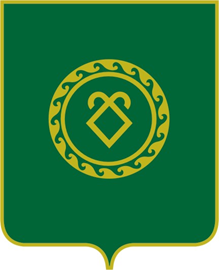 СОВЕТ СЕЛЬСКОГО ПОСЕЛЕНИЯ ПЕТРОПАВЛОВСКИЙ СЕЛЬСОВЕТ МУНИЦИПАЛЬНОГО РАЙОНА АСКИНСКИЙ РАЙОНРЕСПУБЛИКИ БАШКОРТОСТАНПриложение  № 1                            к проекту решения Совета сельского поселения  Петропавловский сельсовет муниципального района  Аскинский район Республики Башкортостан от «____»__________ 2019 года №_____ «О бюджете сельского поселения                      Петропавловский сельсовет  Аскинского района Республики Башкортостан на 2020 год и на плановый период 2021 и 2022 годов»Код бюджетной классификации Российской Федерации  Код бюджетной классификации Российской Федерации  Наименование главного адми-нистра-торадоходов бюджета  поселения Наименование 123791Администрация сельского поселения Петропавловский сельсовет муниципального района Аскинский район Республики Башкортостан791 1 08 04020 01 0000 110Государственная пошлина за совершение нотариальных действий  должностными лицами органов местного самоуправления, уполномоченными в соответствии с законодательными актами Российской Федерации на совершение нотариальных действий7911 13 01995 10 0000 130Прочие доходы от оказания платных услуг (работ) получателями средств бюджетов сельских поселений7911 13 02065 10 0000 130Доходы, поступающие в порядке возмещения расходов, понесенных в связи с эксплуатацией имущества сельских поселений7911 13 02995 10 0000 130Прочие доходы от компенсации затрат  бюджетов сельских поселений7911 16 10031 10 0000 140Возмещение ущерба при возникновении страховых случаев, когда выгодоприобретателями выступают получатели средств бюджетов сельских  поселений7911 16 10032 10 0000 140Прочее возмещение ущерба, причиненного муниципальному имуществу сельского поселения (за исключением имущества, закрепленного за муниципальными бюджетными (автономными) учреждениями, унитарными предприятиями)7911 16 10100 10 0000 140Денежные взыскания, налагаемые в возмещение ущерба, причиненного в результате незаконного или нецелевого использования бюджетных средств (в части бюджетов сельских поселений)7911 17 01050 10 0000 180Невыясненные поступления, зачисляемые в бюджеты сельских поселений7911 17 05050 10 0000 180Прочие неналоговые доходы бюджетов сельских поселений7911 17 14030 10 0000 150Средства самообложения граждан, зачисляемые в бюджеты сельских поселений7912 00 00000 00 0000 000Безвозмездные поступления <1>Иные доходы бюджета сельского поселения Петропавловский сельсовет муниципального района Аскинский район  Республики Башкортостан, администрирование которых может осуществляться главными администраторами доходов бюджета сельского поселения Петропавловский сельсовет муниципального района  Аскинский район  Республики Башкортостан в пределах их компетенции1 11 03050 10 0000 120Проценты, полученные от предоставления бюджетных кредитов внутри страны за счет средств бюджетов сельских поселений1 11 09015 10 0000 120Доходы от распоряжения правами на результаты интеллектуальной деятельности военного, специального и двойного назначения, находящимися в собственности сельских  поселений1 11 09025 10 0000 120Доходы от распоряжения правами на результаты научно-технической деятельности, находящимися в собственности сельских поселений1 11 09045 10 0000 120Прочие поступления от использования имущества, находящегося в собственности сельских поселений (за исключением имущества муниципальных бюджетных и автономных учреждений, а также имущества муниципальных унитарных предприятий, в том числе казенных)1 12 04051 10 0000 120 Плата за использование лесов, расположенных на землях иных категорий, находящихся в  собственности сельских поселений, в части платы по договору купли-продажи лесных насаждений 1 12 04052 10 0000 120 Плата за использование лесов, расположенных на землях иных категорий, находящихся в собственности сельских поселений, в части арендной платы1 13 01995 10 0000 130Прочие доходы от оказания платных услуг (работ) получателями средств бюджетов сельских поселений1 13 02065 10 0000 130Доходы, поступающие в порядке возмещения расходов, понесенных в связи с эксплуатацией  имущества сельских поселений1 13 02995 10 0000 130Прочие доходы от компенсации затрат  бюджетов сельских поселений1 14 01050 10 0000 410Доходы от продажи квартир, находящихся в собственности сельских поселений1 14 03050 10 0000 410Средства от распоряжения и реализации конфискованного и иного имущества, обращенного в доходы сельских  поселений (в части реализации основных средств по указанному имуществу1 14 03050 10 0000 440Средства от распоряжения и реализации конфискованного и иного имущества, обращенного в доходы сельских поселений (в части реализации материальных запасов по указанному имуществу)1 14 04050 10 0000 420Доходы от продажи нематериальных активов, находящихся в собственности сельских поселений1 15 02050 10 0000 140Платежи, взимаемые органами местного самоуправления (организациями) сельских поселений за выполнение определенных функций1 16 10031 10 0000 140Возмещение ущерба при возникновении страховых случаев, когда выгодоприобретателями выступают получатели средств бюджетов сельских  поселений1 16 10032 10 0000 140Прочее возмещение ущерба, причиненного муниципальному имуществу сельского поселения (за исключением имущества, закрепленного за муниципальными бюджетными (автономными) учреждениями, унитарными предприятиями)1 16 10100 10 0000 140Денежные взыскания, налагаемые в возмещение ущерба, причиненного в результате незаконного или нецелевого использования бюджетных средств (в части бюджетов сельских поселений)1 17 01050 10 0000 180Невыясненные поступления, зачисляемые в бюджеты сельских поселений1 17 05050 10 0000 180Прочие неналоговые доходы бюджетов сельских поселений2 00 00000 00 0000 000Безвозмездные поступления <1>, <2>Код бюджетной классификации Российской Федерации  Код бюджетной классификации Российской Федерации  Наименование главно-го адми-нистра-тораИсточников финансирования бюджета Наименование 123791Администрация сельского поселения Петропавловский сельсовет муниципального района  Аскинский район  Республики Башкортостан79101 05 02 01 05 0000 510Увеличение прочих остатков денежных средств 79101 05 02 01 05 0000 610Уменьшение прочих остатков денежных средств Приложение № 3Приложение № 3Приложение № 3к решению Совета сельского поселения  к решению Совета сельского поселения  к решению Совета сельского поселения  Петропавловский сельсовет муниципального района Петропавловский сельсовет муниципального района Петропавловский сельсовет муниципального района Аскинский район Республики БашкортостанАскинский район Республики БашкортостанАскинский район Республики Башкортостанот «___»___________  2019 года № _____от «___»___________  2019 года № _____от «___»___________  2019 года № _____            «О бюджете сельского поселения Петропавловский            «О бюджете сельского поселения Петропавловский            «О бюджете сельского поселения Петропавловскийсельсовет муниципального района Аскинский районсельсовет муниципального района Аскинский районсельсовет муниципального района Аскинский район Республики Башкортостан на 2020 год Республики Башкортостан на 2020 год Республики Башкортостан на 2020 годи на плановый период  2021-2022 годов"и на плановый период  2021-2022 годов"ОБЪЕМОБЪЕМОБЪЕМ доходов бюджета сельского поселения Петропавловский сельсовет муниципального района Аскинский район Республики Башкортостан  доходов бюджета сельского поселения Петропавловский сельсовет муниципального района Аскинский район Республики Башкортостан  доходов бюджета сельского поселения Петропавловский сельсовет муниципального района Аскинский район Республики Башкортостан на 2020 годна 2020 годна 2020 год(тыс. руб.)Коды бюджетной классификации Российской ФедерацииНаименование налога (сбора)Сумма123Всего3169,31 00 00000 00 0000 000Налоговые и неналоговые доходы398,01 01 02000 01 0000 110Налог на доходы физических лиц35,0  1 01 02010 01 0000 110Налог на доходы физических лиц с доходов, источником которых является налоговый агент, за исключением доходов, в отношении которых исчисление и уплата налога осуществляются в соответствии со статьями 227, 227.1 и 228 Налогового кодекса Российской Федерации35,0  1 05 00000 00 0000 000Налоги на совокупный доход1,0  1 0503010 01 0000 110Единый сельскохозяйственный налог1,0  1 06 00000 00 0000 000Налоги на имущество 344,0  1 06 01030 10 0000 110Налоги  на имущество  физических лиц49,0  1 06 06000  00000  110Земельный налог295,0  1 06 06043  00000  110Земельный налог с физических лиц, обладающих земельным участком, расположенным в границах сельских поселений260,0  1 06 06033  00000  110Земельный налог с организаций, обладающих земельным участком, расположенным в границах сельских поселений35,0  1 08 00000 00 0000 000ГОСУДАРСТВЕННАЯ ПОШЛИНА2,0  1 08 04020 01 0000 110Государственная пошлина за совершение нотариальных действий должностными лицами органов местного самоуправления, уполномоченными в соответствии с законодательными актами Российской Федерации на совершение нотариальных действий2,0  1 11 05000 00 0000 000Доходы,получаемые в виде арендной либо иной платы за передачу в возмездное пользование государственного  и муниципального  имущества (за исключением имущества бюджетных и автономных учреждений, а также имущества государственных и муниципальных унитарных предприятий, в том числе казенных)16,0  1 11 05025 10 0000 120Доходы, получаемые в виде арендной платы, а также средства от продажи права на заключение договоров аренды за земли, находящиеся в собственности поселений (за исключением земельных участков муниципальных бюджетных и автономных учреждений) 13,0  1 11 05035 10 0000 120Доходы от сдачи в аренду имущества, находящегося в оперативном управлении органов управления поселений и созданных ими учреждений (за исключением имущества муниципальных бюджетных и автономных учреждений)3,0  1 14 00000 00 0000 000Доходы от продажи материальных и нематериальных активов0,0  

1 14 02053 10 0000 440Доходы от реализации иного имущества, находящегося в собственности сельских поселений (за исключением имущества муниципальных бюджетных и автономных учреждений, а также имущества муниципальных унитарных предприятий, в том числе казенных), в части реализации материальных запасов по указанному имуществуБезвозмездные поступления2 771,3  2 02 20024 05 7307 150Дотации бюджетам поселений на выравнивание бюджетной обеспеченности79,4  2 02 15001 05 0000 150Дотации бюджетам поселений на выравнивание бюджетной обеспеченности1 145,5  2 02 15002 05 0000 150Дотации бюджетам поселений на поддержку мер сбалансированности бюджетов584,5  2020 35118 10 0000 150Субвенции бюджетам поселений на осуществление первичного воинского учета на территориях, где отсутствуют военные комиссариаты67,9  202 49999 10 7404 150Прочие межбюджетные трансферты, передаваемые бюджетам поселений на благоустройство территорий населенных пунктов, коммунальное хозяйство, обеспечение мер пожарной безопасности и осуществлению дорожной деятельности в границах сельских поселений700,0  2 02 40014 10 70000 150Межбюджетные трансферты, передаваемые бюджетам сельских поселений из бюджетов муниципальных районов на осуществление части полномочий по решению вопросов местного значения в соответствии с заключенными соглашениями (прочие)194,0  Приложение № 4Приложение № 4Приложение № 4Приложение № 4к решению Совета сельского поселения  к решению Совета сельского поселения  к решению Совета сельского поселения  к решению Совета сельского поселения  Петропавловский сельсовет муниципального района Петропавловский сельсовет муниципального района Петропавловский сельсовет муниципального района Петропавловский сельсовет муниципального района Аскинский район Республики БашкортостанАскинский район Республики БашкортостанАскинский район Республики БашкортостанАскинский район Республики Башкортостанот «___»__________ 2019 года № _____от «___»__________ 2019 года № _____от «___»__________ 2019 года № _____от «___»__________ 2019 года № _____            «О бюджете сельского поселения Петропавловский            «О бюджете сельского поселения Петропавловский            «О бюджете сельского поселения Петропавловский            «О бюджете сельского поселения Петропавловскийсельсовет муниципального района Аскинский   сельсовет муниципального района Аскинский   сельсовет муниципального района Аскинский   сельсовет муниципального района Аскинский   район Республики Башкортостан на 2020 год                                                                                                                            район Республики Башкортостан на 2020 год                                                                                                                            район Республики Башкортостан на 2020 год                                                                                                                            район Республики Башкортостан на 2020 год                                                                                                                            и на плановый период 2021-2022 г.»и на плановый период 2021-2022 г.»и на плановый период 2021-2022 г.»ОБЪЕМОБЪЕМОБЪЕМОБЪЕМ доходов бюджета сельского поселения Петропавловский сельсовет муниципального района Аскинский район Республики Башкортостан  доходов бюджета сельского поселения Петропавловский сельсовет муниципального района Аскинский район Республики Башкортостан  доходов бюджета сельского поселения Петропавловский сельсовет муниципального района Аскинский район Республики Башкортостан  доходов бюджета сельского поселения Петропавловский сельсовет муниципального района Аскинский район Республики Башкортостан на 2021-2022 годына 2021-2022 годына 2021-2022 годына 2021-2022 годытыс.руб.Коды бюджетной классификации Российской ФедерацииНаименование налога (сбора)СуммаСуммаКоды бюджетной классификации Российской ФедерацииНаименование налога (сбора)2021 год2022 год1234Всего2757,82968,71 00 00000 00 0000 000Налоговые и неналоговые доходы483,4555,31 01 02000 01 0000 110Налог на доходы физических лиц37,0  40,0  1 01 02010 01 0000 110Налог на доходы физических лиц с доходов, источником которых является налоговый агент, за исключением доходов, в отношении которых исчисление и уплата налога осуществляются в соответствии со статьями 227, 227.1 и 228 Налогового кодекса Российской Федерации37,0  40,0  1 05 00000 00 0000 000Налоги на совокупный доход1,0  1,0  1 0503010 01 0000 110Единый сельскохозяйственный налог1,0  1,0  1 06 00000 00 0000 110Налоги на имущество 344,0  352,0  1 06 01030 10 0000 110Налог на имущество физических лиц49,0  56,0  1 06 06000 10 0000  110Земельный налог295,0  296,0  1 06 06043 10 0000  110Земельный налог с физических лиц, обладающих земельным участком, расположенным в границах сельских поселений260,0  261,0  1 06 06033 10 0000  110Земельный налог с организаций, обладающих земельным участком, расположенным в границах сельских поселений35,0  35,0  1 08 00000 00 0000 000ГОСУДАРСТВЕННАЯ ПОШЛИНА2,0  2,0  1 08 04020 01 0000 110Государственная пошлина за совершение нотариальных действий должностными лицами органов местного самоуправления, уполномоченными в соответствии с законодательными актами Российской Федерации на совершение нотариальных действий2,0  2,0  1 11 05000 00 0000 120Доходы, получаемые в виде арендной либо иной платы за передачу в возмездное пользование государственного  и муниципального  имущества (за исключением имущества бюджетных и автономных учреждений, а также имущества государственных и муниципальных унитарных предприятий, в том числе казенных)16,0  16,0  1 11 05025 10 0000 120Доходы, получаемые в виде арендной платы, а также средства от продажи права на заключение договоров аренды за земли, находящиеся в собственности поселений (за исключением земельных участков муниципальных бюджетных и автономных учреждений)13,0  13,0  1 11 05035 10 0000 120Доходы от сдачи в аренду имущества, находящегося в оперативном управлении органов управления поселений и созданных ими учреждений (за исключением имущества муниципальных  автономных учреждений)3,0  3,0  1 14 00000 00 0000 000Доходы от продажи материальных и нематериальных активов30,0  30,0  1 14 02053 10 0000 410   Доходы от реализации иного имущества, находящегося в собственности поселений (за исключением имущества муниципальных бюджетных и автономных учреждений, а также имущества муниципальных унитарных предприятий, в том числе казенных), в части реализации основных средств по указанному имуществу1 14 06025 10 0000 430Доходы от продажи земельных участков, находящихся в собственности поселений (за исключением земельных участков муниципальных бюджетных и автономных учреждений)30,0  30,0  

1 14 02053 10 0000 440Доходы от реализации иного имущества, находящегося в собственности сельских поселений (за исключением имущества муниципальных бюджетных и автономных учреждений, а также имущества муниципальных унитарных предприятий, в том числе казенных), в части реализации материальных запасов по указанному имуществу1 17 00000 00 0000 000Прочие неналоговые доходы 53,4  114,3  1 17 05050 10 0000 180Прочие неналоговые доходы бюджетов поселений53,4  114,3  Безвозмездные поступления2 274,4  2 413,4  2 02 20024 05 7307 150Дотации бюджетам поселений на выравнивание бюджетной обеспеченности79,4  79,4  2 02 15001 05 0000 150Дотации бюджетам поселений на выравнивание бюджетной обеспеченности1 205,0  1 218,0  2 02 15002 05 0000 150Дотации бюджетам поселений на поддержку мер сбалансированности бюджетов422,1  548,1  2020 35118 10 0000 151Субвенции бюджетам поселений на осуществление первичного воинского учета на территориях, где отсутствуют военные комиссариаты67,9  67,9  202 49999 10 7404 150Прочие межбюджетные трансферты, передаваемые бюджетам поселений на благоустройство территорий населенных пунктов, коммунальное хозяйство, обеспечение мер пожарной безопасности и осуществлению дорожной деятельности в границах сельских поселений500,0  500,0  Приложение №5Приложение №5Приложение №5Приложение №5Приложение №5Приложение №5к решению Совета сельского поселения  к решению Совета сельского поселения  к решению Совета сельского поселения  к решению Совета сельского поселения  к решению Совета сельского поселения  к решению Совета сельского поселения  Петропавловский  сельсовет муниципального района Петропавловский  сельсовет муниципального района Петропавловский  сельсовет муниципального района Петропавловский  сельсовет муниципального района Петропавловский  сельсовет муниципального района Петропавловский  сельсовет муниципального района Аскинский район Республики БашкортостанАскинский район Республики БашкортостанАскинский район Республики БашкортостанАскинский район Республики БашкортостанАскинский район Республики БашкортостанАскинский район Республики Башкортостанот  «____»____________ 2019 года № _____от  «____»____________ 2019 года № _____от  «____»____________ 2019 года № _____от  «____»____________ 2019 года № _____от  «____»____________ 2019 года № _____от  «____»____________ 2019 года № _____            «О бюджете сельского поселения Петропавловский            «О бюджете сельского поселения Петропавловский            «О бюджете сельского поселения Петропавловский            «О бюджете сельского поселения Петропавловский            «О бюджете сельского поселения Петропавловский            «О бюджете сельского поселения Петропавловскийсельсовет муниципального района Аскинский   район сельсовет муниципального района Аскинский   район сельсовет муниципального района Аскинский   район сельсовет муниципального района Аскинский   район сельсовет муниципального района Аскинский   район сельсовет муниципального района Аскинский   район Республики Башкортостан на 2020 годРеспублики Башкортостан на 2020 годРеспублики Башкортостан на 2020 годРеспублики Башкортостан на 2020 годРеспублики Башкортостан на 2020 годРеспублики Башкортостан на 2020 год                                                                                                     и на плановый период 2021-2022 годов                                                                                                     и на плановый период 2021-2022 годов                                                                                                     и на плановый период 2021-2022 годов                                                                                                     и на плановый период 2021-2022 годов                                                                                                     и на плановый период 2021-2022 годов                                                                                                     и на плановый период 2021-2022 годовРаспределение бюджетных ассигнований сельского поселения Петропавловский сельсовет муниципального района Аскинский район Республики Башкортостан на 2020год по разделам и  подразделам  целевых статей (муниципальным программам сельского поселения и непрограммным направлениям), группам видов расходов  классификации расходов бюджетовРаспределение бюджетных ассигнований сельского поселения Петропавловский сельсовет муниципального района Аскинский район Республики Башкортостан на 2020год по разделам и  подразделам  целевых статей (муниципальным программам сельского поселения и непрограммным направлениям), группам видов расходов  классификации расходов бюджетовРаспределение бюджетных ассигнований сельского поселения Петропавловский сельсовет муниципального района Аскинский район Республики Башкортостан на 2020год по разделам и  подразделам  целевых статей (муниципальным программам сельского поселения и непрограммным направлениям), группам видов расходов  классификации расходов бюджетовРаспределение бюджетных ассигнований сельского поселения Петропавловский сельсовет муниципального района Аскинский район Республики Башкортостан на 2020год по разделам и  подразделам  целевых статей (муниципальным программам сельского поселения и непрограммным направлениям), группам видов расходов  классификации расходов бюджетовРаспределение бюджетных ассигнований сельского поселения Петропавловский сельсовет муниципального района Аскинский район Республики Башкортостан на 2020год по разделам и  подразделам  целевых статей (муниципальным программам сельского поселения и непрограммным направлениям), группам видов расходов  классификации расходов бюджетовРаспределение бюджетных ассигнований сельского поселения Петропавловский сельсовет муниципального района Аскинский район Республики Башкортостан на 2020год по разделам и  подразделам  целевых статей (муниципальным программам сельского поселения и непрограммным направлениям), группам видов расходов  классификации расходов бюджетовтыс.рубРзПрЦсЦсВрСумма123345  ВСЕГО3 169,3  ОБЩЕГОСУДАРСТВЕННЫЕ ВОПРОСЫ01002 147,4  Функционирование высшего должностного лица субъекта Российской Федерации и муниципального образования0102664,2  Муниципальная программа " Развитие муниципальной службы в сельском поселении муниципального района Аскинский район Республики Башкортостан на 2020-2022 годы"010222000000000 22000000000 664,2  Развитие муниципальной службы в сельском поселении муниципального района Аскинский район Республики Башкортостан010222101000002210100000664,2  Глава муниципального образования010222101020302210102030664,2  Расходы на выплаты персоналу в целях обеспечения выполнения функций государственными (муниципальными) органами, казенными учреждениями, органами управления государственными внебюджетными фондами010222101020302210102030100664,2  Функционирование Правительства Российской Федерации, высших исполнительных органов государственной власти субъектов Российской Федерации, местных администраций01041 483,2  Муниципальная программа " Развитие муниципальной службы в сельском поселении муниципального района Аскинский район Республики Башкортостан на 2020-2022 годы"0104220000000022000000001 483,2  Развитие муниципальной службы в сельском поселении муниципального района Аскинский район Республики Башкортостан0104221010000022101000001 483,2  Аппараты органов государственной власти Республики Башкортостан0104221010204022101020401 483,2  Расходы на выплаты персоналу в целях обеспечения выполнения функций государственными (муниципальными) органами, казенными учреждениями, органами управления государственными внебюджетными фондами0104221010204022101020401001 044,9  Закупка товаров, работ и услуг для государственных (муниципальных) нужд010422101020402210102040200423,5  Иные бюджетные ассигнования01042210102040221010204080014,8  Национальная оборона020067,9  Муниципальная программа "Управления муниципальными финансами и муниципальным долгом муниципального района  Аскинский район Республики Башкортостан на 2020-2022 годы02001100000000110000000067,9  Совершенствование бюджетной политики и эффективное использование  бюджетного потенциала  муниципального района Аскинский район Республики Башкортостан02001110000000111000000067,9  Осуществление первичного воинского учета на территориях , где отсутствуют военные комиссариаты,за счет федерального бюджета02001110151180111015118067,9  Расходы на выплаты персоналу в целях обеспечения выполнения функций государственными (муниципальными) органами, казенными учреждениями, органами управления государственными внебюджетными фондами02001110151180111015118010062,9  Закупка товаров, работ и услуг для государственных (муниципальных) нужд0200111015118011101511802005,0  Национальная экономика0400194,0  Дорожное хозяйство (дорожные фонды)0409194,0  Муниципальная программа "Поддержка дорожного хозяйства" на 2020-2024 годы040910000000001000000000194,0  Поддержка дорожного хозяйства040910100000001010000000194,0  Дорожное хозяйство040910101031501010103150194,0  Закупка товаров, работ и услуг для государственных (муниципальных) нужд040910101031501010103150200194,0  Жилично-коммунальное хозяйство0500360,0  Муниципальная программа "Благоустройство сельского поселения" на 2020-2024 годы050008000000000800000000360,0  "Благоустройство сельского поселения" на 2020-2024 год050308101000000810100000360,0  Организация благоустройства территории сельского поселения (за исключением расходов на осуществление дорожной деятельности, а также расходов на капитальный ремонт и ремонт дворовых территорий многоквартирных домов, проездов к дворовым территориям многоквартирных домов населенных пунктов050308101740400810174040300,0  Закупка товаров, работ и услуг для государственных (муниципальных) нужд050308101740400810174040200300,0  Организация благоустройства территории сельского поселения (за исключением расходов на осуществление дорожной деятельности, а также расходов на капитальный ремонт и ремонт дворовых территорий многоквартирных домов, проездов к дворовым территориям многоквартирных домов населенных пунктов05030810106050081010605060,0  Закупка товаров, работ и услуг для государственных (муниципальных) нужд05030810106050081010605020060,0  Национальная экономика0400300,0  Дорожное хозяйство (дорожные фонды)0409300,0  Муниципальная программа "Благоустройство сельского поселения" на 2020-2024 годы040008000000000800000000300,0  "Благоустройство сельского поселения" на 2020-2024 год040908101000000810100000300,0  Дорожное хозяйство040908101740400810174040300,0  Закупка товаров, работ и услуг для государственных (муниципальных) нужд040908101740400810174040200300,0  ОХРАНА ОКРУЖАЮЩЕЙ СРЕДЫ0600100,0  Другие вопросы в области охраны окружающей среды0605100,0  Муниципальная программа "Благоустройство сельского поселения" на 2020-2024 годы060508000000000800000000100,0  Благоустройство сельского поселения" на 2020-2024 год060508101740400810174040100,0  участие в организации деятельности по сбору (в том числе раздельному сбору) и транспортированию твердых коммунальных отходов060508101740400810174040200100,0  Приложение №6Приложение №6Приложение №6Приложение №6Приложение №6Приложение №6Приложение №6Приложение №6Приложение №6Приложение №6Приложение №6к решению Совета сельского поселения  к решению Совета сельского поселения  к решению Совета сельского поселения  к решению Совета сельского поселения  к решению Совета сельского поселения  к решению Совета сельского поселения  к решению Совета сельского поселения  к решению Совета сельского поселения  к решению Совета сельского поселения  к решению Совета сельского поселения  к решению Совета сельского поселения  Петропавловский  сельсовет муниципального района Петропавловский  сельсовет муниципального района Петропавловский  сельсовет муниципального района Петропавловский  сельсовет муниципального района Петропавловский  сельсовет муниципального района Петропавловский  сельсовет муниципального района Петропавловский  сельсовет муниципального района Петропавловский  сельсовет муниципального района Петропавловский  сельсовет муниципального района Петропавловский  сельсовет муниципального района Петропавловский  сельсовет муниципального района Аскинский район Республики БашкортостанАскинский район Республики БашкортостанАскинский район Республики БашкортостанАскинский район Республики БашкортостанАскинский район Республики БашкортостанАскинский район Республики БашкортостанАскинский район Республики БашкортостанАскинский район Республики БашкортостанАскинский район Республики БашкортостанАскинский район Республики БашкортостанАскинский район Республики Башкортостанот  «___»______________ года № _______от  «___»______________ года № _______от  «___»______________ года № _______от  «___»______________ года № _______от  «___»______________ года № _______от  «___»______________ года № _______от  «___»______________ года № _______от  «___»______________ года № _______от  «___»______________ года № _______от  «___»______________ года № _______от  «___»______________ года № _______            «О бюджете сельского поселения Петропавловский            «О бюджете сельского поселения Петропавловский            «О бюджете сельского поселения Петропавловский            «О бюджете сельского поселения Петропавловский            «О бюджете сельского поселения Петропавловский            «О бюджете сельского поселения Петропавловский            «О бюджете сельского поселения Петропавловский            «О бюджете сельского поселения Петропавловский            «О бюджете сельского поселения Петропавловский            «О бюджете сельского поселения Петропавловский            «О бюджете сельского поселения Петропавловскийсельсовет муниципального района Аскинский   район сельсовет муниципального района Аскинский   район сельсовет муниципального района Аскинский   район сельсовет муниципального района Аскинский   район сельсовет муниципального района Аскинский   район сельсовет муниципального района Аскинский   район сельсовет муниципального района Аскинский   район сельсовет муниципального района Аскинский   район сельсовет муниципального района Аскинский   район сельсовет муниципального района Аскинский   район сельсовет муниципального района Аскинский   район Республики Башкортостан на 2020 год и на плановый период 2021-2022 годовРеспублики Башкортостан на 2020 год и на плановый период 2021-2022 годовРеспублики Башкортостан на 2020 год и на плановый период 2021-2022 годовРеспублики Башкортостан на 2020 год и на плановый период 2021-2022 годовРеспублики Башкортостан на 2020 год и на плановый период 2021-2022 годовРеспублики Башкортостан на 2020 год и на плановый период 2021-2022 годовРеспублики Башкортостан на 2020 год и на плановый период 2021-2022 годовРеспублики Башкортостан на 2020 год и на плановый период 2021-2022 годовРеспублики Башкортостан на 2020 год и на плановый период 2021-2022 годовРеспублики Башкортостан на 2020 год и на плановый период 2021-2022 годовРеспублики Башкортостан на 2020 год и на плановый период 2021-2022 годовРаспределение бюджетных ассигнований сельского поселения Петропавловский сельсовет муниципального района Аскинский район Республики Башкортостан на 2021-2022 год по разделам, подразделам целевых статей (муниципальным программам сельского поселения Петропавловский сельсовет муниципального района Аскинский район  и непрограммным направлениям деятельности), группам  видов расходов  классификации расходов бюджетов Распределение бюджетных ассигнований сельского поселения Петропавловский сельсовет муниципального района Аскинский район Республики Башкортостан на 2021-2022 год по разделам, подразделам целевых статей (муниципальным программам сельского поселения Петропавловский сельсовет муниципального района Аскинский район  и непрограммным направлениям деятельности), группам  видов расходов  классификации расходов бюджетов Распределение бюджетных ассигнований сельского поселения Петропавловский сельсовет муниципального района Аскинский район Республики Башкортостан на 2021-2022 год по разделам, подразделам целевых статей (муниципальным программам сельского поселения Петропавловский сельсовет муниципального района Аскинский район  и непрограммным направлениям деятельности), группам  видов расходов  классификации расходов бюджетов Распределение бюджетных ассигнований сельского поселения Петропавловский сельсовет муниципального района Аскинский район Республики Башкортостан на 2021-2022 год по разделам, подразделам целевых статей (муниципальным программам сельского поселения Петропавловский сельсовет муниципального района Аскинский район  и непрограммным направлениям деятельности), группам  видов расходов  классификации расходов бюджетов Распределение бюджетных ассигнований сельского поселения Петропавловский сельсовет муниципального района Аскинский район Республики Башкортостан на 2021-2022 год по разделам, подразделам целевых статей (муниципальным программам сельского поселения Петропавловский сельсовет муниципального района Аскинский район  и непрограммным направлениям деятельности), группам  видов расходов  классификации расходов бюджетов Распределение бюджетных ассигнований сельского поселения Петропавловский сельсовет муниципального района Аскинский район Республики Башкортостан на 2021-2022 год по разделам, подразделам целевых статей (муниципальным программам сельского поселения Петропавловский сельсовет муниципального района Аскинский район  и непрограммным направлениям деятельности), группам  видов расходов  классификации расходов бюджетов Распределение бюджетных ассигнований сельского поселения Петропавловский сельсовет муниципального района Аскинский район Республики Башкортостан на 2021-2022 год по разделам, подразделам целевых статей (муниципальным программам сельского поселения Петропавловский сельсовет муниципального района Аскинский район  и непрограммным направлениям деятельности), группам  видов расходов  классификации расходов бюджетов Распределение бюджетных ассигнований сельского поселения Петропавловский сельсовет муниципального района Аскинский район Республики Башкортостан на 2021-2022 год по разделам, подразделам целевых статей (муниципальным программам сельского поселения Петропавловский сельсовет муниципального района Аскинский район  и непрограммным направлениям деятельности), группам  видов расходов  классификации расходов бюджетов Распределение бюджетных ассигнований сельского поселения Петропавловский сельсовет муниципального района Аскинский район Республики Башкортостан на 2021-2022 год по разделам, подразделам целевых статей (муниципальным программам сельского поселения Петропавловский сельсовет муниципального района Аскинский район  и непрограммным направлениям деятельности), группам  видов расходов  классификации расходов бюджетов Распределение бюджетных ассигнований сельского поселения Петропавловский сельсовет муниципального района Аскинский район Республики Башкортостан на 2021-2022 год по разделам, подразделам целевых статей (муниципальным программам сельского поселения Петропавловский сельсовет муниципального района Аскинский район  и непрограммным направлениям деятельности), группам  видов расходов  классификации расходов бюджетов Распределение бюджетных ассигнований сельского поселения Петропавловский сельсовет муниципального района Аскинский район Республики Башкортостан на 2021-2022 год по разделам, подразделам целевых статей (муниципальным программам сельского поселения Петропавловский сельсовет муниципального района Аскинский район  и непрограммным направлениям деятельности), группам  видов расходов  классификации расходов бюджетов тыс.руб.тыс.руб.НаименованиеРзПрРзПрЦсЦсВрВрСуммаСуммаСуммаСуммаНаименованиеРзПрРзПрЦсЦсВрВр2021 г.2021 г.2021 г.2022 г.12233445  5  5  6  ВСЕГО2 757,8  2 757,8  2 757,8  2 968,7  ОБЩЕГОСУДАРСТВЕННЫЕ ВОПРОСЫ010001002 076,5  2 076,5  2 076,5  2 226,5  Функционирование высшего должностного лица субъекта Российской Федерации и муниципального образования01020102636,7  636,7  636,7  636,7  Муниципальная программа " Развитие муниципальной службы в сельском поселении муниципального района Аскинский район Республики Башкортостан на 2020-2022 годы"0102010222000000000 22000000000 636,7  636,7  636,7  636,7  Глава муниципального образования0102010222101020302210102030636,7  636,7  636,7  636,7  Расходы на выплаты персоналу в целях обеспечения выполнения функций государственными (муниципальными) органами, казенными учреждениями, органами управления государственными внебюджетными фондами0102010222101020302210102030100100636,7  636,7  636,7  636,7  Функционирование Правительства Российской Федерации, высших исполнительных органов государственной власти субъектов Российской Федерации, местных администраций010401041 439,8  1 439,8  1 439,8  1 589,8  Муниципальная программа " Развитие муниципальной службы в сельском поселении муниципального района Аскинский район Республики Башкортостан на 2020-2022 годы"01040104220000000022000000001 439,8  1 439,8  1 439,8  1 589,8  Аппараты органов государственной власти Республики Башкортостан01040104221010204022101020401 439,8  1 439,8  1 439,8  1 589,8  Расходы на выплаты персоналу в целях обеспечения выполнения функций государственными (муниципальными) органами, казенными учреждениями, органами управления государственными внебюджетными фондами01040104221010204022101020401001001 001,5  1 001,5  1 001,5  1 001,5  Закупка товаров, работ и услуг для государственных (муниципальных) нужд0104010422101020402210102040200200423,5  423,5  423,5  573,5  Иные бюджетные ассигнования010401042210102040221010204080080014,8  14,8  14,8  14,8  Национальная оборона0200020067,9  67,9  67,9  67,9  Муниципальная программа "Управления муниципальными финансами и муниципальным долгом муниципального района  Аскинский район Республики Башкортостан на 2020-2022 годы020002001100000000110000000067,9  67,9  67,9  67,9  Осуществление первичного воинского учета на территориях , где отсутствуют военные комиссариаты, за счет федерального бюджета020002001110151180111015118067,9  67,9  67,9  67,9  Расходы на выплаты персоналу в целях обеспечения выполнения функций государственными (муниципальными) органами, казенными учреждениями, органами управления государственными внебюджетными фондами020002001110151180111015118010010062,9  62,9  62,9  62,9  Закупка товаров, работ и услуг для государственных (муниципальных) нужд02000200111015118011101511802002005,0  5,0  5,0  5,0  Жилично-коммунальное хозяйство05000500560,0  560,0  560,0  560,0  Муниципальная Программа «Благоустройство сельского поселения» на 2020-2024 годы0503050308000000000800000000560,0  560,0  560,0  560,0  "Благоустройство сельского поселения" на 2020-2024 год0503050308101000000810100000560,0  560,0  560,0  560,0  Организация благоустройства территории сельского поселения (за исключением расходов на осуществление дорожной деятельности, а также расходов на капитальный ремонт и ремонт дворовых территорий многоквартирных домов, проездов к дворовым территориям многоквартирных домов населенных пунктов0503050308101740400810174040500,0  500,0  500,0  500,0  Закупка товаров, работ и услуг для государственных (муниципальных) нужд0503050308101740400810174040200200500,0  500,0  500,0  500,0  Организация благоустройства территории сельского поселения (за исключением расходов на осуществление дорожной деятельности, а также расходов на капитальный ремонт и ремонт дворовых территорий многоквартирных домов, проездов к дворовым территориям многоквартирных домов населенных пунктов050305030810106050081010605060,0  60,0  60,0  60,0  Закупка товаров, работ и услуг для государственных (муниципальных) нужд050305030810106050081010605020020060,0  60,0  60,0  60,0  Условно утвержденные расходы9999999953,4  53,4  53,4  114,3  Приложение № 7Приложение № 7Приложение № 7Приложение № 7к решению Совета сельского поселения  к решению Совета сельского поселения  к решению Совета сельского поселения  к решению Совета сельского поселения  Петропавловский  сельсовет муниципального района Петропавловский  сельсовет муниципального района Петропавловский  сельсовет муниципального района Петропавловский  сельсовет муниципального района Аскинский район Республики БашкортостанАскинский район Республики БашкортостанАскинский район Республики БашкортостанАскинский район Республики Башкортостанот  «___»___________ 2019 года № ______от  «___»___________ 2019 года № ______от  «___»___________ 2019 года № ______от  «___»___________ 2019 года № ______            «О бюджете сельского поселения Петропавловский            «О бюджете сельского поселения Петропавловский            «О бюджете сельского поселения Петропавловский            «О бюджете сельского поселения Петропавловскийсельсовет муниципального района Аскинский   район сельсовет муниципального района Аскинский   район сельсовет муниципального района Аскинский   район сельсовет муниципального района Аскинский   район Республики Башкортостан на 2020 годРеспублики Башкортостан на 2020 годРеспублики Башкортостан на 2020 годРеспублики Башкортостан на 2020 год                                                                                                        и на плановый период 2021-2022 г.                                                                                                        и на плановый период 2021-2022 г.                                                                                                        и на плановый период 2021-2022 г.                                                                                                        и на плановый период 2021-2022 г.Распределение бюджетных ассигнований сельского поселения Петропавловский сельсовет муниципального района Аскинский район Республики Башкортостан на 2020 год по целевым статьям (муниципальная программа сельского поселения Петропавловский сельсовет муниципального района Аскинский район Республики Башкортостан и непрограммным направлениям деятельности), группам видов расходов классификации расходов бюджетовРаспределение бюджетных ассигнований сельского поселения Петропавловский сельсовет муниципального района Аскинский район Республики Башкортостан на 2020 год по целевым статьям (муниципальная программа сельского поселения Петропавловский сельсовет муниципального района Аскинский район Республики Башкортостан и непрограммным направлениям деятельности), группам видов расходов классификации расходов бюджетовРаспределение бюджетных ассигнований сельского поселения Петропавловский сельсовет муниципального района Аскинский район Республики Башкортостан на 2020 год по целевым статьям (муниципальная программа сельского поселения Петропавловский сельсовет муниципального района Аскинский район Республики Башкортостан и непрограммным направлениям деятельности), группам видов расходов классификации расходов бюджетовРаспределение бюджетных ассигнований сельского поселения Петропавловский сельсовет муниципального района Аскинский район Республики Башкортостан на 2020 год по целевым статьям (муниципальная программа сельского поселения Петропавловский сельсовет муниципального района Аскинский район Республики Башкортостан и непрограммным направлениям деятельности), группам видов расходов классификации расходов бюджетовтыс.рубНаименованиеЦсВрСумма1234  ВСЕГО3 169,3  Муниципальная программа " Развитие муниципальной службы в сельском поселении муниципального района Аскинский район Республики Башкортостан на 2020-2022 годы"2 147,4  Развитие муниципальной службы в сельском поселении муниципального района Аскинский район Республики Башкортостан2 147,4  Глава муниципального образования2210102030664,2  Расходы на выплаты персоналу в целях обеспечения выполнения функций государственными (муниципальными) органами, казенными учреждениями, органами управления государственными внебюджетными фондами2210102030100664,2  Аппараты органов государственной власти Республики Башкортостан22101020401 483,2  Расходы на выплаты персоналу в целях обеспечения выполнения функций государственными (муниципальными) органами, казенными учреждениями, органами управления государственными внебюджетными фондами22101020401001 044,9  Закупка товаров, работ и услуг для государственных (муниципальных) нужд2210102040200423,5  Иные бюджетные ассигнования221010204080014,8  Муниципальная программа "Управления муниципальными финансами и муниципальным долгом муниципального района  Аскинский район Республики Башкортостан на 2020-2022 годы110000000067,9  Осуществление первичного воинского учета на территориях , где отсутствуют военные комиссариаты, за счет федерального бюджета111015118067,9  Расходы на выплаты персоналу в целях обеспечения выполнения функций государственными (муниципальными) органами, казенными учреждениями, органами управления государственными внебюджетными фондами111015118010062,9  Закупка товаров, работ и услуг для государственных (муниципальных) нужд11101511802005,0  Муниципальная Программа "Поддержка дорожного хозяйства на 2020-2024 годы"1000000000194,0  Дорожное хозяйство1010103150194,0  Закупка товаров, работ и услуг для государственных (муниципальных) нужд1010103150200194,0  Муниципальная Программа "Благоустройство сельского поселения на 2020-2024 годы"080000000360,0  Другие вопросы в области жилищно-коммунального хозяйства0810174040300,0  Мероприятия по благоустройству территории населенных пунктов0810174040300,0  Закупка товаров, работ и услуг для государственных (муниципальных) нужд0810174040200300,0  Мероприятия по благоустройству территории населенных пунктов081010605060,0  Закупка товаров, работ и услуг для государственных (муниципальных) нужд081010605020060,0  Муниципальная Программа "Благоустройство сельского поселения на 2020-2024 годы"080000000300,0  Дорожное хозяйство0810174040300,0  Закупка товаров, работ и услуг для государственных (муниципальных) нужд0810174040200300,0  Муниципальная программа "Благоустройство сельского поселения" на 2020-2024 годы0800000000100,0  Благоустройство сельского поселения" на 2020-2024 год0810174040100,0  участие в организации деятельности по сбору (в том числе раздельному сбору) и транспортированию твердых коммунальных отходов0810174040200100,0  Приложение № 8Приложение № 8Приложение № 8Приложение № 8Приложение № 8Приложение № 8Приложение № 8Приложение № 8к решению Совета сельского поселения  к решению Совета сельского поселения  к решению Совета сельского поселения  к решению Совета сельского поселения  к решению Совета сельского поселения  к решению Совета сельского поселения  к решению Совета сельского поселения  к решению Совета сельского поселения  Петропавловский  сельсовет муниципального района Петропавловский  сельсовет муниципального района Петропавловский  сельсовет муниципального района Петропавловский  сельсовет муниципального района Петропавловский  сельсовет муниципального района Петропавловский  сельсовет муниципального района Петропавловский  сельсовет муниципального района Петропавловский  сельсовет муниципального района Аскинский район Республики БашкортостанАскинский район Республики БашкортостанАскинский район Республики БашкортостанАскинский район Республики БашкортостанАскинский район Республики БашкортостанАскинский район Республики БашкортостанАскинский район Республики БашкортостанАскинский район Республики Башкортостанот  «___»___________ 2019 года № _____от  «___»___________ 2019 года № _____от  «___»___________ 2019 года № _____от  «___»___________ 2019 года № _____от  «___»___________ 2019 года № _____от  «___»___________ 2019 года № _____от  «___»___________ 2019 года № _____от  «___»___________ 2019 года № _____            «О бюджете сельского поселения Петропавловский            «О бюджете сельского поселения Петропавловский            «О бюджете сельского поселения Петропавловский            «О бюджете сельского поселения Петропавловский            «О бюджете сельского поселения Петропавловский            «О бюджете сельского поселения Петропавловский            «О бюджете сельского поселения Петропавловский            «О бюджете сельского поселения Петропавловскийсельсовет муниципального района Аскинский   район сельсовет муниципального района Аскинский   район сельсовет муниципального района Аскинский   район сельсовет муниципального района Аскинский   район сельсовет муниципального района Аскинский   район сельсовет муниципального района Аскинский   район сельсовет муниципального района Аскинский   район сельсовет муниципального района Аскинский   район Республики Башкортостан на 2020 год и на плановый период  2021-2022 г.Республики Башкортостан на 2020 год и на плановый период  2021-2022 г.Республики Башкортостан на 2020 год и на плановый период  2021-2022 г.Республики Башкортостан на 2020 год и на плановый период  2021-2022 г.Республики Башкортостан на 2020 год и на плановый период  2021-2022 г.Республики Башкортостан на 2020 год и на плановый период  2021-2022 г.Республики Башкортостан на 2020 год и на плановый период  2021-2022 г.Республики Башкортостан на 2020 год и на плановый период  2021-2022 г.Распределение бюджетных ассигнований  сельского поселения Петропавловский сельсовет муниципального района Аскинский район Республики Башкортостан на 2021-2022 год по  целевым статьям (муниципальным программам сельского поселения Петропавловский сельсовет муниципального района Аскинский район и непрограммным направлениям деятельности), группам видов расходов классификации расходов бюджетов Распределение бюджетных ассигнований  сельского поселения Петропавловский сельсовет муниципального района Аскинский район Республики Башкортостан на 2021-2022 год по  целевым статьям (муниципальным программам сельского поселения Петропавловский сельсовет муниципального района Аскинский район и непрограммным направлениям деятельности), группам видов расходов классификации расходов бюджетов Распределение бюджетных ассигнований  сельского поселения Петропавловский сельсовет муниципального района Аскинский район Республики Башкортостан на 2021-2022 год по  целевым статьям (муниципальным программам сельского поселения Петропавловский сельсовет муниципального района Аскинский район и непрограммным направлениям деятельности), группам видов расходов классификации расходов бюджетов Распределение бюджетных ассигнований  сельского поселения Петропавловский сельсовет муниципального района Аскинский район Республики Башкортостан на 2021-2022 год по  целевым статьям (муниципальным программам сельского поселения Петропавловский сельсовет муниципального района Аскинский район и непрограммным направлениям деятельности), группам видов расходов классификации расходов бюджетов Распределение бюджетных ассигнований  сельского поселения Петропавловский сельсовет муниципального района Аскинский район Республики Башкортостан на 2021-2022 год по  целевым статьям (муниципальным программам сельского поселения Петропавловский сельсовет муниципального района Аскинский район и непрограммным направлениям деятельности), группам видов расходов классификации расходов бюджетов Распределение бюджетных ассигнований  сельского поселения Петропавловский сельсовет муниципального района Аскинский район Республики Башкортостан на 2021-2022 год по  целевым статьям (муниципальным программам сельского поселения Петропавловский сельсовет муниципального района Аскинский район и непрограммным направлениям деятельности), группам видов расходов классификации расходов бюджетов Распределение бюджетных ассигнований  сельского поселения Петропавловский сельсовет муниципального района Аскинский район Республики Башкортостан на 2021-2022 год по  целевым статьям (муниципальным программам сельского поселения Петропавловский сельсовет муниципального района Аскинский район и непрограммным направлениям деятельности), группам видов расходов классификации расходов бюджетов Распределение бюджетных ассигнований  сельского поселения Петропавловский сельсовет муниципального района Аскинский район Республики Башкортостан на 2021-2022 год по  целевым статьям (муниципальным программам сельского поселения Петропавловский сельсовет муниципального района Аскинский район и непрограммным направлениям деятельности), группам видов расходов классификации расходов бюджетов тыс.руб.НаименованиеЦсЦсВрВрСуммаСуммаСуммаНаименованиеЦсЦсВрВр2021 г.2021 г.2022 г.122334  4  5  ВСЕГО2 757,8  2 757,8  2 968,7  Муниципальная программа " Развитие муниципальной службы в сельском поселении муниципального района Аскинский район Республики Башкортостан на 2020-2022 годы"22000000000 22000000000 2 144,4  2 144,4  2 294,4  Глава муниципального образования22101020302210102030636,7  636,7  636,7  Расходы на выплаты персоналу в целях обеспечения выполнения функций государственными (муниципальными) органами, казенными учреждениями, органами управления государственными внебюджетными фондами22101020302210102030100100636,7  636,7  636,7  Аппараты органов государственной власти Республики Башкортостан221010204022101020401 439,8  1 439,8  1 589,8  Расходы на выплаты персоналу в целях обеспечения выполнения функций государственными (муниципальными) органами, казенными учреждениями, органами управления государственными внебюджетными фондами221010204022101020401001001 001,5  1 001,5  1 001,5  Закупка товаров, работ и услуг для государственных (муниципальных) нужд22101020402210102040200200423,5  423,5  573,5  Иные бюджетные ассигнования2210102040221010204080080014,8  14,8  14,8  Муниципальная программа "Управления муниципальными финансами и муниципальным долгом муниципального района  Аскинский район Республики Башкортостан на 2020-2022 годы1100000000110000000067,9  67,9  67,9  Осуществление первичного воинского учета на территориях , где отсутствуют военные комиссариаты, за счет федерального бюджета1110151180111015118067,9  67,9  67,9  Расходы на выплаты персоналу в целях обеспечения выполнения функций государственными (муниципальными) органами, казенными учреждениями, органами управления государственными внебюджетными фондами1110151180111015118010010062,9  62,9  62,9  Закупка товаров, работ и услуг для государственных (муниципальных) нужд111015118011101511802002005,0  5,0  5,0  Муниципальная Программа «Благоустройство сельского поселения» на 2020-2024 годы08000000000800000000560,0  560,0  560,0  "Благоустройство сельского поселения" на 2020-2024 год08101000000810100000560,0  560,0  560,0  Организация благоустройства территории сельского поселения (за исключением расходов на осуществление дорожной деятельности, а также расходов на капитальный ремонт и ремонт дворовых территорий многоквартирных домов, проездов к дворовым территориям многоквартирных домов населенных пунктов08101740400810174040500,0  500,0  500,0  Закупка товаров, работ и услуг для государственных (муниципальных) нужд08101740400810174040200200500,0  500,0  500,0  Организация благоустройства территории сельского поселения (за исключением расходов на осуществление дорожной деятельности, а также расходов на капитальный ремонт и ремонт дворовых территорий многоквартирных домов, проездов к дворовым территориям многоквартирных домов населенных пунктов0810106050081010605060,0  60,0  60,0  Закупка товаров, работ и услуг для государственных (муниципальных) нужд0810106050081010605020020060,0  60,0  60,0  Условно утвержденные расходы9999999999999953,4  53,4  114,3  Приложение №9Приложение №9Приложение №9Приложение №9Приложение №9Приложение №9Приложение №9Приложение №9Приложение №9к решению Совета сельского поселения  к решению Совета сельского поселения  к решению Совета сельского поселения  к решению Совета сельского поселения  к решению Совета сельского поселения  к решению Совета сельского поселения  к решению Совета сельского поселения  к решению Совета сельского поселения  к решению Совета сельского поселения  Петропавловский  сельсовет муниципального района Петропавловский  сельсовет муниципального района Петропавловский  сельсовет муниципального района Петропавловский  сельсовет муниципального района Петропавловский  сельсовет муниципального района Петропавловский  сельсовет муниципального района Петропавловский  сельсовет муниципального района Петропавловский  сельсовет муниципального района Петропавловский  сельсовет муниципального района Аскинский район Республики БашкортостанАскинский район Республики БашкортостанАскинский район Республики БашкортостанАскинский район Республики БашкортостанАскинский район Республики БашкортостанАскинский район Республики БашкортостанАскинский район Республики БашкортостанАскинский район Республики БашкортостанАскинский район Республики Башкортостанот  «___»__________ 2019 года № _____от  «___»__________ 2019 года № _____от  «___»__________ 2019 года № _____от  «___»__________ 2019 года № _____от  «___»__________ 2019 года № _____от  «___»__________ 2019 года № _____от  «___»__________ 2019 года № _____от  «___»__________ 2019 года № _____от  «___»__________ 2019 года № _____            «О бюджете сельского поселения Петропавловский            «О бюджете сельского поселения Петропавловский            «О бюджете сельского поселения Петропавловский            «О бюджете сельского поселения Петропавловский            «О бюджете сельского поселения Петропавловский            «О бюджете сельского поселения Петропавловский            «О бюджете сельского поселения Петропавловский            «О бюджете сельского поселения Петропавловский            «О бюджете сельского поселения Петропавловскийсельсовет муниципального района Аскинский   район сельсовет муниципального района Аскинский   район сельсовет муниципального района Аскинский   район сельсовет муниципального района Аскинский   район сельсовет муниципального района Аскинский   район сельсовет муниципального района Аскинский   район сельсовет муниципального района Аскинский   район сельсовет муниципального района Аскинский   район сельсовет муниципального района Аскинский   район Республики Башкортостан на 2020 год и на плановый период 2021-2022 г.Республики Башкортостан на 2020 год и на плановый период 2021-2022 г.Республики Башкортостан на 2020 год и на плановый период 2021-2022 г.Республики Башкортостан на 2020 год и на плановый период 2021-2022 г.Республики Башкортостан на 2020 год и на плановый период 2021-2022 г.Республики Башкортостан на 2020 год и на плановый период 2021-2022 г.Республики Башкортостан на 2020 год и на плановый период 2021-2022 г.Республики Башкортостан на 2020 год и на плановый период 2021-2022 г.Республики Башкортостан на 2020 год и на плановый период 2021-2022 г.Ведомственная структура расходов бюджета  сельского поселения Петропавловский сельсовет муниципального района Аскинский район Республики Башкортостан  на 2020 год.Ведомственная структура расходов бюджета  сельского поселения Петропавловский сельсовет муниципального района Аскинский район Республики Башкортостан  на 2020 год.Ведомственная структура расходов бюджета  сельского поселения Петропавловский сельсовет муниципального района Аскинский район Республики Башкортостан  на 2020 год.Ведомственная структура расходов бюджета  сельского поселения Петропавловский сельсовет муниципального района Аскинский район Республики Башкортостан  на 2020 год.Ведомственная структура расходов бюджета  сельского поселения Петропавловский сельсовет муниципального района Аскинский район Республики Башкортостан  на 2020 год.Ведомственная структура расходов бюджета  сельского поселения Петропавловский сельсовет муниципального района Аскинский район Республики Башкортостан  на 2020 год.Ведомственная структура расходов бюджета  сельского поселения Петропавловский сельсовет муниципального района Аскинский район Республики Башкортостан  на 2020 год.Ведомственная структура расходов бюджета  сельского поселения Петропавловский сельсовет муниципального района Аскинский район Республики Башкортостан  на 2020 год.Ведомственная структура расходов бюджета  сельского поселения Петропавловский сельсовет муниципального района Аскинский район Республики Башкортостан  на 2020 год.Тыс.руб.Вед-воВед-воРзПрЦсЦсВрСуммаСумма12234456  6  ВСЕГО3 169,3  3 169,3  Администрация СП Петропавловский с-с муниципального  района Аскинский район Республики Башкортостан7917913 169,3  3 169,3  ОБЩЕГОСУДАРСТВЕННЫЕ ВОПРОСЫ79179101002 147,4  2 147,4  Функционирование высшего должностного лица субъекта Российской Федерации и муниципального образования7917910102664,2  664,2  Муниципальная программа " Развитие муниципальной службы в сельском поселении муниципального района Аскинский район Республики Башкортостан на 2020-2022 годы"791791010222000000002200000000664,2  664,2  Развитие муниципальной службы в сельском поселении муниципального района Аскинский район Республики Башкортостан791791010222101000002210100000664,2  664,2  Глава муниципального образования791791010222101000002210100000664,2  664,2  Расходы на выплаты персоналу в целях обеспечения выполнения функций государственными (муниципальными) органами, казенными учреждениями, органами управления государственными внебюджетными фондами791791010222101020302210102030100664,2  664,2  Функционирование Правительства Российской Федерации, высших исполнительных органов государственной власти субъектов Российской Федерации, местных администраций79179101041 483,2  1 483,2  Муниципальная программа " Развитие муниципальной службы в сельском поселении муниципального района Аскинский район Республики Башкортостан на 2020-2022 годы"7917910104220000000022000000001 483,2  1 483,2  Развитие муниципальной службы в сельском поселении муниципального района Аскинский район Республики Башкортостан7917910104221010000022101000001 483,2  1 483,2  Аппараты органов государственной власти Республики Башкортостан7917910104221010204022101020401 483,2  1 483,2  Расходы на выплаты персоналу в целях обеспечения выполнения функций государственными (муниципальными) органами, казенными учреждениями, органами управления государственными внебюджетными фондами7917910104221010204022101020401001 044,9  1 044,9  Закупка товаров, работ и услуг для государственных (муниципальных) нужд791791010422101020402210102040200423,5  423,5  Иные бюджетные ассигнования79179101042210102040221010204080014,8  14,8  Национальная оборона791791020067,9  67,9  Муниципальная программа "Управления муниципальными финансами и муниципальным долгом муниципального района  Аскинский район Республики Башкортостан на 2020-2022 годы79179102001100000000110000000067,9  67,9  Совершенствование бюджетной политики и эффективное использование  бюджетного потенциала  муниципального района Аскинский район Республики Башкортостан79179102001110000000111000000067,9  67,9  Осуществление первичного воинского учета на территориях , где отсутствуют военные комиссариаты,за счет федерального бюджета79179102001110151180111015118067,9  67,9  Расходы на выплаты персоналу в целях обеспечения выполнения функций государственными (муниципальными) органами, казенными учреждениями, органами управления государственными внебюджетными фондами79179102001110151180111015118010062,9  62,9  Закупка товаров, работ и услуг для государственных (муниципальных) нужд7917910200111015118011101511802005,0  5,0  Национальная экономика7917910400194,0  194,0  Дорожное хозяйство (дорожные фонды)7917910409194,0  194,0  Муниципальная программа "Поддержка дорожного хозяйства" на 2020-2024 годы791791040910000000001000000000194,0  194,0  Поддержка дорожного хозяйства791791040910100000001010000000194,0  194,0  Дорожное хозяйство791791040910101031501010103150194,0  194,0  Закупка товаров, работ и услуг для государственных (муниципальных) нужд791791040910101031501010103150200194,0  194,0  Жилично-коммунальное хозяйство7917910500360,0  360,0  Муниципальная Программа «Благоустройство сельского поселения» на 2020-2024 годы7917910503080000000080000000360,0  360,0  Другие вопросы в области жилищно-коммунального хозяйства791791050308100000000810000000360,0  360,0  Мероприятия по благоустройству территории населенных пунктов791791050308101740400810174040300,0  300,0  Закупка товаров, работ и услуг для государственных (муниципальных) нужд791791050308101740400810174040200300,0  300,0  Мероприятия по благоустройству территории населенных пунктов79179105030810106050081010605060,0  60,0  Закупка товаров, работ и услуг для государственных (муниципальных) нужд79179105030810106050081010605020060,0  60,0  Национальная экономика7917910400300,0  300,0  Дорожное хозяйство (дорожные фонды)7917910409300,0  300,0  Муниципальная программа "Благоустройство сельского поселения" на 2020-2024 годы791791040908000000000800000000300,0  300,0  Поддержка дорожного хозяйства791791040908100000000810000000300,0  300,0  Дорожное хозяйство791791040908101740400810174040300,0  300,0  Закупка товаров, работ и услуг для государственных (муниципальных) нужд791791040908101740400810174040200300,0  300,0  ОХРАНА ОКРУЖАЮЩЕЙ СРЕДЫ7917910600100,0  100,0  Другие вопросы в области охраны окружающей среды7917910605100,0  100,0  Муниципальная программа "Благоустройство сельского поселения" на 2020-2024 годы791791060508000000000800000000100,0  100,0  Благоустройство сельского поселения" на 2020-2024 год791791060508101740400810174040100,0  100,0  участие в организации деятельности по сбору (в том числе раздельному сбору) и транспортированию твердых коммунальных отходов060508101740400810174040200100,0  100,0  Приложение №10Приложение №10Приложение №10Приложение №10Приложение №10Приложение №10Приложение №10Приложение №10Приложение №10Приложение №10Приложение №10Приложение №10к решению Совета сельского поселения  к решению Совета сельского поселения  к решению Совета сельского поселения  к решению Совета сельского поселения  к решению Совета сельского поселения  к решению Совета сельского поселения  к решению Совета сельского поселения  к решению Совета сельского поселения  к решению Совета сельского поселения  к решению Совета сельского поселения  к решению Совета сельского поселения  к решению Совета сельского поселения  Петропавловский  сельсовет муниципального района Петропавловский  сельсовет муниципального района Петропавловский  сельсовет муниципального района Петропавловский  сельсовет муниципального района Петропавловский  сельсовет муниципального района Петропавловский  сельсовет муниципального района Петропавловский  сельсовет муниципального района Петропавловский  сельсовет муниципального района Петропавловский  сельсовет муниципального района Петропавловский  сельсовет муниципального района Петропавловский  сельсовет муниципального района Петропавловский  сельсовет муниципального района Аскинский район Республики БашкортостанАскинский район Республики БашкортостанАскинский район Республики БашкортостанАскинский район Республики БашкортостанАскинский район Республики БашкортостанАскинский район Республики БашкортостанАскинский район Республики БашкортостанАскинский район Республики БашкортостанАскинский район Республики БашкортостанАскинский район Республики БашкортостанАскинский район Республики БашкортостанАскинский район Республики Башкортостанот  «___»____________ 2019 года №____от  «___»____________ 2019 года №____от  «___»____________ 2019 года №____от  «___»____________ 2019 года №____от  «___»____________ 2019 года №____от  «___»____________ 2019 года №____от  «___»____________ 2019 года №____от  «___»____________ 2019 года №____от  «___»____________ 2019 года №____от  «___»____________ 2019 года №____от  «___»____________ 2019 года №____от  «___»____________ 2019 года №____            «О бюджете сельского поселения Петропавловский            «О бюджете сельского поселения Петропавловский            «О бюджете сельского поселения Петропавловский            «О бюджете сельского поселения Петропавловский            «О бюджете сельского поселения Петропавловский            «О бюджете сельского поселения Петропавловский            «О бюджете сельского поселения Петропавловский            «О бюджете сельского поселения Петропавловский            «О бюджете сельского поселения Петропавловский            «О бюджете сельского поселения Петропавловский            «О бюджете сельского поселения Петропавловский            «О бюджете сельского поселения Петропавловскийсельсовет муниципального района Аскинский   район сельсовет муниципального района Аскинский   район сельсовет муниципального района Аскинский   район сельсовет муниципального района Аскинский   район сельсовет муниципального района Аскинский   район сельсовет муниципального района Аскинский   район сельсовет муниципального района Аскинский   район сельсовет муниципального района Аскинский   район сельсовет муниципального района Аскинский   район сельсовет муниципального района Аскинский   район сельсовет муниципального района Аскинский   район сельсовет муниципального района Аскинский   район Республики Башкортостан на 2020 год  и на плановый период 2021-2022 г.Республики Башкортостан на 2020 год  и на плановый период 2021-2022 г.Республики Башкортостан на 2020 год  и на плановый период 2021-2022 г.Республики Башкортостан на 2020 год  и на плановый период 2021-2022 г.Республики Башкортостан на 2020 год  и на плановый период 2021-2022 г.Республики Башкортостан на 2020 год  и на плановый период 2021-2022 г.Республики Башкортостан на 2020 год  и на плановый период 2021-2022 г.Республики Башкортостан на 2020 год  и на плановый период 2021-2022 г.Республики Башкортостан на 2020 год  и на плановый период 2021-2022 г.Республики Башкортостан на 2020 год  и на плановый период 2021-2022 г.Республики Башкортостан на 2020 год  и на плановый период 2021-2022 г.Республики Башкортостан на 2020 год  и на плановый период 2021-2022 г.Ведомственная структура расходов бюджета  сельского поселения Петропавловский сельсовет муниципального района Аскинский район Республики Башкортостан  на 2021-2022 год.Ведомственная структура расходов бюджета  сельского поселения Петропавловский сельсовет муниципального района Аскинский район Республики Башкортостан  на 2021-2022 год.Ведомственная структура расходов бюджета  сельского поселения Петропавловский сельсовет муниципального района Аскинский район Республики Башкортостан  на 2021-2022 год.Ведомственная структура расходов бюджета  сельского поселения Петропавловский сельсовет муниципального района Аскинский район Республики Башкортостан  на 2021-2022 год.Ведомственная структура расходов бюджета  сельского поселения Петропавловский сельсовет муниципального района Аскинский район Республики Башкортостан  на 2021-2022 год.Ведомственная структура расходов бюджета  сельского поселения Петропавловский сельсовет муниципального района Аскинский район Республики Башкортостан  на 2021-2022 год.Ведомственная структура расходов бюджета  сельского поселения Петропавловский сельсовет муниципального района Аскинский район Республики Башкортостан  на 2021-2022 год.Ведомственная структура расходов бюджета  сельского поселения Петропавловский сельсовет муниципального района Аскинский район Республики Башкортостан  на 2021-2022 год.Ведомственная структура расходов бюджета  сельского поселения Петропавловский сельсовет муниципального района Аскинский район Республики Башкортостан  на 2021-2022 год.Ведомственная структура расходов бюджета  сельского поселения Петропавловский сельсовет муниципального района Аскинский район Республики Башкортостан  на 2021-2022 год.Ведомственная структура расходов бюджета  сельского поселения Петропавловский сельсовет муниципального района Аскинский район Республики Башкортостан  на 2021-2022 год.Ведомственная структура расходов бюджета  сельского поселения Петропавловский сельсовет муниципального района Аскинский район Республики Башкортостан  на 2021-2022 год.тыс.руб.НаименованиеВед-воРзПрРзПрЦсЦсВрВрСуммаСуммаСуммаСуммаНаименованиеВед-воРзПрРзПрЦсЦсВрВр2021 г.2021 г.2022 г.2022 г.123344556  6  7  7  ВСЕГО2 757,8  2 757,8  2 968,7  2 968,7  Администрация СП Петропавловский с-с муниципального  района Аскинский район Республики Башкортостан7912 757,8  2 757,8  2 968,7  2 968,7  ОБЩЕГОСУДАРСТВЕН-НЫЕ ВОПРОСЫ791010001002 076,5  2 076,5  2 226,5  2 226,5  Функционирование высшего должностного лица субъекта Российской Федерации и муниципального образования79101020102636,7  636,7  636,7  636,7  Муниципальная программа " Развитие муниципальной службы в сельском поселении муниципального района Аскинский район Республики Башкортостан на 2020-2022 годы"7910102010222000000002200000000636,7  636,7  636,7  636,7  Глава муниципального образования7910102010222101020302210102030636,7  636,7  636,7  636,7  Расходы на выплаты персоналу в целях обеспечения выполнения функций государственными (муниципальными) органами, казенными учреждениями, органами управления государственными внебюджетными фондами7910102010222101020302210102030100100636,7  636,7  636,7  636,7  Функционирование Правительства Российской Федерации, высших исполнительных органов государственной власти субъектов Российской Федерации, местных администраций791010401041 439,8  1 439,8  1 589,8  1 589,8  Муниципальная программа " Развитие муниципальной службы в сельском поселении муниципального района Аскинский район Республики Башкортостан на 2020-2022 годы"79101040104220000000022000000001 439,8  1 439,8  1 589,8  1 589,8  Аппараты органов государственной власти Республики Башкортостан79101040104221010204022101020401 439,8  1 439,8  1 589,8  1 589,8  Расходы на выплаты персоналу в целях обеспечения выполнения функций государственными (муниципальными) органами, казенными учреждениями, органами управления государственными внебюджетными фондами79101040104221010204022101020401001001 001,5  1 001,5  1 001,5  1 001,5  Закупка товаров, работ и услуг для государственных (муниципальных) нужд7910104010422101020402210102040200200423,5  423,5  573,5  573,5  Иные бюджетные ассигнования791010401042210102040221010204080080014,8  14,8  14,8  14,8  Национальная оборона7910200020067,9  67,9  67,9  67,9  Муниципальная программа "Управления муниципальными финансами и муниципальным долгом муниципального района  Аскинский район Республики Башкортостан на 2020-2022 годы791020002001100000000110000000067,9  67,9  67,9  67,9  Осуществление первичного воинского учета на территориях , где отсутствуют военные комиссариаты, за счет федерального бюджета791020002001110151180111015118067,9  67,9  67,9  67,9  Расходы на выплаты персоналу в целях обеспечения выполнения функций государственными (муниципальными) органами, казенными учреждениями, органами управления государственными внебюджетными фондами791020002001110151180111015118010010062,9  62,9  62,9  62,9  Закупка товаров, работ и услуг для государственных (муниципальных) нужд79102000200111015118011101511802002005,0  5,0  5,0  5,0  Жилично-коммунальное хозяйство79105000500560,0  560,0  560,0  560,0  Муниципальная Программа «Благоустройство сельского поселения» на 2020-2024 годы79105000500080000000080000000560,0  560,0  560,0  560,0  Мероприятия по благоустройству территории населенных пунктов05030503080174040080174040500,0  500,0  500,0  500,0  Закупка товаров, работ и услуг для государственных (муниципальных) нужд79105030503080174040080174040200200500,0  500,0  500,0  500,0  Мероприятия по благоустройству территории населенных пунктов791050305030810106050081010605060,0  60,0  60,0  60,0  Закупка товаров, работ и услуг для государственных (муниципальных) нужд791050305030810106050081010605020020060,0  60,0  60,0  60,0  Условно утвержденные расходы791999999999999999999999953,4  53,4  114,3  114,3  